Persbericht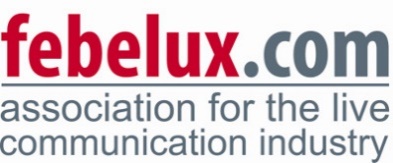 Brussel, 20 augustus 2018Febelux brengt cursus voor Hogescholen Infosessie – Save the date – 21 september – 14h @ Brussels ExpoFebelux, de vereniging die de belangen van de professionals van de live communication behartigt, informeert op 21 september de Belgische hogescholen over de gloednieuwe cursus genaamd « De beurs van A tot Z: een introductie in beursorganisatie ». Deze cursus, samengesteld door Febelux en zijn leden uit de beurzensector, werd in het leven geroepen om professoren te helpen hun studenten een concrete leidraad te bieden over het aanpakken van de organisatie van een beurs van A tot Z. « Als vereniging is het onze plicht om dergelijke hulpmiddelen aan te bieden zodat de sector meer bekend wordt bij scholen, die opleidingen aanbieden rond eventmanagement, en bij hun studenten », verklaart Julie Weynans, association manager van Febelux.Een cursus aanbieden aan studenten, de toekomstige actoren van de sector, is eveneens de gelegenheid voor de vakvereniging om meer bekendheid te vergaren, en de trends en uitdagingen die de sector te wachten staat te verklaren. Febelux wil in de toekomst meer partnerschappen met scholen tot stand brengen. Zij zullen dan ook uitgenodigd worden voor het evenement "Pure Future" dat Febelux begin 2019 organiseert. Meer info hierover volgt later. PraktischFebelux nodigt docenten en / of schooldirecteuren uit op vrijdag 21 september om 14u in zaal Expo 35 van Brussels Expo (Belgiëplein 1, 1020 Brussel). Aanwezigheden dienen voor 17 september bevestigd worden aan Julie Weynans (Julie@febelux.com).